Projekt do uchwały z dn. 14.02.2020 r.                      UCHWAŁA NR XXVI/-----/2020RADY MIEJSKIEJ W ROGOŹNIEz dnia …………….. 2020 r.w sprawie wyrażenia zgody na wydzierżawienie nieruchomości gminnej w trybie bezprzetargowym –  fragment terenu Targowiska Miejskiego „Mój Rynek”.Na podstawie art.18 ust.2 pkt 9 lit. a ustawy z dnia 8 marca 1990r. o samorządzie gminnym             (j.t Dz. U. z 2019 r., poz. 506 z późn. zm.) oraz art.37 ust.4 ustawy z dnia 21 sierpnia 1997r.                      o gospodarce nieruchomościami (t.j. Dz. U. z 2020 r., poz.65 z późn. zm.), w związku z § 4 pkt 2 Uchwały Nr XXV/235/2016 Rady Miejskiej w Rogoźnie z dnia 27 kwietnia 2016 r. (Dz. Urzęd. Woj. Wlkp., poz. 3114 z późn. zm. z dn. 02.05.2016 r.) w sprawie zasad gospodarowania nieruchomościami Gminy Rogoźno.Rada Miejska uchwala, co następuje:§1. Wyraża się zgodę na wydzierżawienie w trybie bezprzetargowym wyodrębnionego fragmentu terenu Targowiska Miejskiego „Mój Rynek” w Rogoźnie przy ul. Nowej o pow. 4,5 mb x 1,70m  na czas nieoznaczony.§2. Wykonanie uchwały powierza się Burmistrzowi Rogoźna.  §3. Uchwała wchodzi w życie z dniem podjęcia.UZASADNIENIEDO UCHWAŁY Nr  XXVI/----/2020RADY MIEJSKIEJ W ROGOŹNIEz dnia ……………… 2020 r.w sprawie wyrażenia zgody na wydzierżawienie nieruchomości gminnej w trybie bezprzetargowym –  fragment terenu Targowiska Miejskiego „Mój Rynek”.Zgodnie z art. 18 ust. 2 pkt 9 lit. a ustawy z dnia 8 marca 1990 roku o samorządzie gminnym                     (j.t Dz. U. z 2019 r. poz. 506 z późn. zm.) oraz art. 37 ust. 4 ustawy z dnia 21 sierpnia 1997r. 
o gospodarce nieruchomościami (j.t. Dz. U. z 2020 r. poz. 65 z późn. zm.) .) ustawodawca nałożył obowiązek podjęcia uchwały Rady w przypadku dzierżawy na czas oznaczony dłuższy niż 3 lata          i wyrażenia zgody na odstąpienie od obowiązku przetargowego trybu zawarcia umowy.               InPost Paczkomaty Sp. zo.o. złożyła wniosek o wydzierżawienie gruntu pod paczkomat.W nawiązaniu do powyższego podjęcie przez Radę Miejską niniejszej uchwały jest w pełni uzasadnione.Załącznik do projektu uchwały z 14.02.2020 UCHWAŁA NR XXVI/-----/2020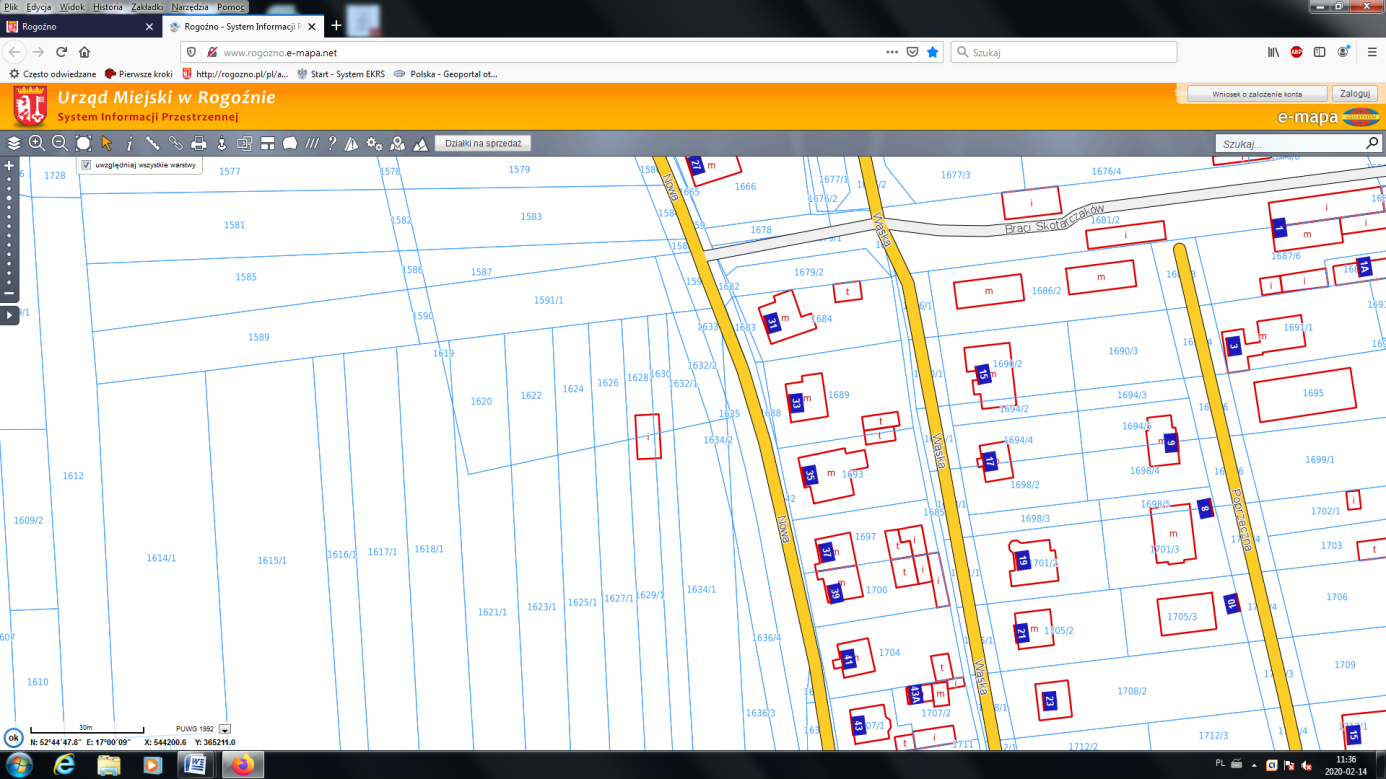 